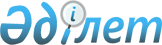 О внесении изменений в решение Бурабайского районного маслихата от 13 декабря 2011 года № С-40/1 "О районном бюджете на 2012-2014 годы"
					
			Утративший силу
			
			
		
					Решение Бурабайского районного маслихата Акмолинской области от 18 апреля 2012 года № 5С-4/1. Зарегистрировано Управлением юстиции Бурабайского района Акмолинской области 27 апреля 2012 года № 1-19-228. Утратило силу в связи с истечением срока применения - (письмо Бурабайского районного маслихата Акмолинской области от 10 июня 2013 года № 01-15/105)      Сноска. Утратило силу в связи с истечением срока применения - (письмо Бурабайского районного маслихата Акмолинской области от 10.06.2013 № 01-15/105).      Примечание РЦПИ:

      В тексте сохранена авторская орфография и пунктуация.

      В соответствии с пунктом 5 статьи 109 Бюджетного Кодекса Республики Казахстан от 4 декабря 2008 года, статьей 6 Закона Республики Казахстан от 23 января 2001 года «О местном государственном управлении и самоуправлении в Республике Казахстан» Бурабайский районный маслихат РЕШИЛ:



      1. Внести в решение Бурабайского районного маслихата «О районном бюджете на 2012-2014 годы» от 13 декабря 2011 года № С-40/1 (зарегистрировано в реестре государственной регистрации нормативных правовых актов № 1-19-216, опубликовано 19 января 2012 года в районной газете «Бурабай», 19 января 2012 года в районной газете «Луч») следующие изменения:

      пункт 1 изложить в новой редакции:

      «1. Утвердить районный бюджет на 2012-2014 годы согласно приложениям 1, 2 и 3 к настоящему решению, в том числе на 2012 год в следующих объемах:

      доходы - 5610008,9 тысяч тенге, в том числе:

      налоговые поступления – 1772444,0 тысяч тенге;

      неналоговые поступления – 29700,0 тысяч тенге;

      поступления от продажи основного капитала – 453646,4 тысяч тенге;

      поступления трансфертов – 3354218,5 тысяч тенге.

      2) затраты – 5728255,5 тысяч тенге.

      3) чистое бюджетное кредитование – 72310,0 тысяч тенге, в том числе:

      бюджетные кредиты – 114562,0 тысяч тенге;

      погашение бюджетных кредитов – 42252,0 тысяч тенге.

      4) сальдо по операциям с финансовыми активами – 0,0 тысяч тенге.

      5) дефицит (профицит) бюджета – -190556,6 тысяч тенге.

      6) финансирование дефицита (использование профицита) бюджета - 190556,6 тысяч тенге».



      2. Приложения 1, 4 к указанному решению Бурабайского районного маслихата изложить в новой редакции согласно приложениям 1, 2 к настоящему решению.



      3. Настоящее решение вступает в силу со дня государственной регистрации в Департаменте юстиции Акмолинской области и вводится в действия с 1 января 2012 года.      Председатель

      IV (внеочередной) сессии

      районного маслихата                        Г.Бичун      Секретарь

      районного маслихата                        У.Бейсенов      «СОГЛАСОВАНО»      Аким Бурабайского района                   В.Балахонцев

Приложение 1    

к решению Бурабайского

районного маслихата 

от 18 апреля 2012 года

№ 5С-4/1       

  Бюджет Бурабайского района на 2012 год

Приложение 2    

к решению Бурабайского

районного маслихата

от 18 апреля 2012 года

№ 5С-4/1       Приложение 4    

к решению Бурабайского

районного маслихата

от 13 декабря 2011 года

№ С-40/1       Целевые трансферты и бюджетные кредиты

из республиканского бюджета на 2012 год
					© 2012. РГП на ПХВ «Институт законодательства и правовой информации Республики Казахстан» Министерства юстиции Республики Казахстан
				КатегорияКатегорияКатегорияКатегорияСуммаКлассКлассКлассСуммаПодклассПодклассСумма12345I. Доходы5610008,91НАЛОГОВЫЕ ПОСТУПЛЕНИЯ1772444,0101Подоходный налог180837,01012Индивидуальный подоходный налог180837,0103Социальный налог832186,01031Социальный налог832186,0104Налоги на собственность640875,01041Налоги на имущество372291,01043Земельный налог90326,01044Налог на транспортные средства176466,01045Единый земельный налог1792,0105Внутренние налоги на товары, работы и услуги103131,01052Акцизы14936,01053Поступления за использование природных и других ресурсов24597,01054Сборы за ведение предпринимательской и профессиональной деятельности55987,01055Налог на игорный бизнес7611,0108Обязательные платежи, взимаемые за совершение юридически значимых действий и (или) выдачу документов уполномоченными на то государственными органами или должностными лицами15415,01081Государственная пошлина15415,02НЕНАЛОГОВЫЕ ПОСТУПЛЕНИЯ29700,0201Доходы от государственной собственности3674,02011Поступления части чистого дохода государственных предприятий70,03Дивиденды на государственные пакеты акций, находящиеся в государственной собственности0,02015Доходы от аренды имущества, находящегося в государственной собственности3601,02017Вознаграждения по кредитам, выданным из государственного бюджета3,0202Поступления от реализации товаров (работ, услуг) государственными учреждениями, финансируемыми из государственного бюджета185,02021Поступления от реализации товаров (работ, услуг) государственными учреждениями, финансируемыми из государственного бюджета185,0204Штрафы, пени, санкции, взыскания, налагаемые государственными учреждениями, финансируемыми из государственного бюджета, а также содержащимися и финансируемыми из бюджета (сметы расходов) Национального Банка Республики Казахстан23166,02041Штрафы, пени, санкции, взыскания, налагаемые государственными учреждениями, финансируемыми из государственного бюджета, а также содержащимися и финансируемыми из бюджета (сметы расходов) Национального Банка Республики Казахстан, за исключением поступлений от организаций нефтяного сектора23166,0206Прочие неналоговые поступления2675,02061Прочие неналоговые поступления2675,03ПОСТУПЛЕНИЯ ОТ ПРОДАЖИ ОСНОВНОГО КАПИТАЛА453646,4301Продажа государственного имущества, закрепленного за государственными учреждениями356,03011Продажа государственного имущества, закрепленного за государственными учреждениями356,0303Продажа земли и нематериальных активов453290,43031Продажа земли451290,4Поступления от продажи земельных участков сельскохозяйственного назначения0,03032Продажа нематериальных активов2000,04ПОСТУПЛЕНИЯ ТРАНСФЕРТОВ3354218,5402Трансферты из вышестоящих органов государственного управления3354218,54022Трансферты из областного бюджета3354218,5Функциональная группаФункциональная группаФункциональная группаФункциональная группаФункциональная группаСуммаФункциональная подгруппаФункциональная подгруппаФункциональная подгруппаФункциональная подгруппаСуммаАдминистратор бюджетных программАдминистратор бюджетных программАдминистратор бюджетных программСуммаПрограммаПрограммаСумма123456II. Затраты5728255,501Государственные услуги общего характера211037,0112Аппарат маслихата района (города областного значения)12638,0001Услуги по обеспечению деятельности маслихата района (города областного значения)12050,0003Капитальные расходы государственного органа588,0122Аппарат акима района (города областного значения)62546,0001Услуги по обеспечению деятельности акима района (города областного значения)60076,0003Капитальные расходы государственного органа2470,0123Аппарат акима района в городе, города районного значения, поселка, аула (села), аульного (сельского) округа103016,0001Услуги по обеспечению деятельности акима района в городе, города районного значения, поселка, аула (села), аульного (сельского) округа103016,0459Отдел экономики и финансов района (города областного значения)32837,0001Услуги по реализации государственной политики в области формирования и развития экономической политики, государственного планирования, исполнения бюджета и управления коммунальной собственностью района (города областного значения)24273,0003Проведение оценки имущества в целях налогообложения3394,0004Организация работы по выдаче разовых талонов и обеспечение полноты сбора сумм от реализации разовых талонов5170,002Оборона1495,0122Аппарат акима района (города областного значения)1495,0005Мероприятия в рамках исполнения всеобщей воинской обязанности1495,003Общественный порядок, безопасность, правовая, судебная, уголовно-исполнительная деятельность3545,0458Отдел жилищно-коммунального хозяйства, пассажирского транспорта и автомобильных дорог района (города областного значения)3545,0021Обеспечение безопасности дорожного движения в населенных пунктах3545,04Образование2567377,0123Аппарат акима района в городе, города районного значения, поселка, аула (села), аульного (сельского) округа3224,0005Организация бесплатного подвоза учащихся до школы и обратно в аульной (сельской) местности3224,0464Отдел образования района (города областного значения)2556053,0001Услуги по реализации государственной политики на местном уровне в области образования 11249,0003Общеобразовательное обучение2164142,0004Информатизация системы образования в государственных учреждениях образования района (города областного значения)5982,0005Приобретение и доставка учебников, учебно-методических комплексов для государственных учреждений образования района (города областного значения)14343,0006Дополнительное образование для детей67448,0007Проведение школьных олимпиад, внешкольных мероприятий и конкурсов районного (городского) масштаба2547,0009Обеспечение дошкольного воспитания и обучения217046,0015Ежемесячные выплаты денежных средств опекунам (попечителям) на содержание ребенка-сироты (детей-сирот), и ребенка (детей), оставшегося без попечения родителей за счет трансфертов из республиканского бюджета28761,0020Обеспечение оборудованием, программным обеспечением детей-инвалидов, обучающихся на дому за счет трансфертов из республиканского бюджета1300,0021Увеличение размера доплаты за квалификационную категорию воспитателям дошкольных организаций образования за счет трансфертов из республиканского бюджета890,0064Увеличение размера доплаты за квалификационную категорию учителям школ за счет трансфертов из республиканского бюджета42345,0467Отдел строительства района (города областного значения)8100,0037Строительство и реконструкция объектов образования8100,006Социальная помощь и социальное обеспечение159345,5451Отдел занятости и социальных программ района (города областного значения)159345,5001Услуги по реализации государственной политики на местном уровне в области обеспечения занятости и реализации социальных программ для населения26952,0002Программа занятости28695,5005Государственная адресная социальная помощь2411,0006Оказание жилищной помощи10558,0007Социальная помощь отдельным категориям нуждающихся граждан по решениям местных представительных органов10435,0010Материальное обеспечение детей-инвалидов, воспитывающихся и обучающихся на дому1627,0011Оплата услуг по зачислению, выплате и доставке пособий и других социальных выплат326,0014Оказание социальной помощи нуждающимся гражданам на дому40101,0016Государственные пособия на детей до 18 лет9566,0017Обеспечение нуждающихся инвалидов обязательными гигиеническими средствами и предоставление услуг специалистами жестового языка, индивидуальными помощниками в соответствии с индивидуальной программой реабилитации инвалида10136,0023Обеспечение деятельности центров занятости населения18538,007Жилищно-коммунальное хозяйство1368439,5123Аппарат акима района в городе, города районного значения, поселка, аула (села), аульного (сельского) округа14368,0008Освещение улиц населенных пунктов14206,0009Обеспечение санитарии населенных пунктов162,0458Отдел жилищно-коммунального хозяйства, пассажирского транспорта и автомобильных дорог района (города областного значения)332516,0011Обеспечение бесперебойного теплоснабжения малых городов84050,0012Функционирование системы водоснабжения и водоотведения172437,0015Освещение улиц в населенных пунктах2435,0016Обеспечение санитарии населенных пунктов12175,0017Содержание мест захоронений и захоронение безродных659,0018Благоустройство и озеленение населенных пунктов14114,0031Изготовление технических паспортов на объекты кондоминиумов642,0041Ремонт и благоустройство объектов рамках развития сельских населенных пунктов по Программе занятости 202046004,0467Отдел строительства района (города областного значения)1021555,5003Проектирование, строительство и (или) приобретение жилья государственного коммунального жилищного фонда373342,9004Проектирование, развитие, обустройство и (или) приобретение инженерно-коммуникационной инфраструктуры115343,6006Развитие системы водоснабжения и водоотведения513749,0074Развитие и обустройство недостающей инженерно-коммуникационной инфраструктуры в рамках второго направления Программы занятости 202019120,008Культура, спорт, туризм и информационное пространство125358,0455Отдел культуры и развития языков района (города областного значения)96106,0001Услуги по реализации государственной политики на местном уровне в области развития языков и культуры5638,0003Поддержка культурно-досуговой работы45517,0006Функционирование районных (городских) библиотек36674,0007Развитие государственного языка и других языков народа Казахстана8277,0456Отдел внутренней политики района (города областного значения)20153,0001Услуги по реализации государственной политики на местном уровне в области информации, укрепления государственности и формирования социального оптимизма граждан6700,0002Услуги по проведению государственной информационной политики через газеты и журналы9418,0003Реализация мероприятий в сфере молодежной политики300,0005Услуги по проведению государственной информационной политики через телерадиовещание3735,0465Отдел физической культуры и спорта района (города областного значения)9099,0001Услуги по реализации государственной политики на местном уровне в сфере физической культуры и спорта5612,0006Проведение спортивных соревнований на районном (города областного значения) уровне3487,09Топливно-энергетический комплекс и недропользование402085,09Прочие услуги в области топливно-энергетического комплекса и недропользования402085,0467Отдел строительства района (города областного значения)402085,0009Развитие теплоэнергетической системы402085,010Сельское, водное, лесное, рыбное хозяйство, особо охраняемые природные территории, охрана окружающей среды и животного мира, земельные отношения52752,0459Отдел экономики и финансов района (города областного значения)4510,0099Реализация мер по оказанию социальной поддержки специалистов4510,0462Отдел сельского хозяйства района (города областного значения)8395,0001Услуги по реализации государственной политики на местном уровне в сфере сельского хозяйства8395,0463Отдел земельных отношений района (города областного значения)19715,0001Услуги по реализации государственной политики в области регулирования земельных отношений на территории района (города областного значения)10874,0004Организация работ по зонированию земель8841,0473Отдел ветеринарии района (города областного значения)20132,0001Услуги по реализации государственной политики на местном уровне в сфере ветеринарии6600,0007Организация отлова и уничтожения бродячих собак и кошек665,0011Проведение противоэпизоотических мероприятий12867,011Промышленность, архитектурная, градостроительная и строительная деятельность103143,0467Отдел строительства района (города областного значения)6706,0001Услуги по реализации государственной политики на местном уровне в области строительства6706,0468Отдел архитектуры и градостроительства района (города областного значения)96437,0001Услуги по реализации государственной политики в области архитектуры и градостроительства на местном уровне9653,0003Разработка схем градостроительного развития территории района и генеральных планов населенных пунктов86784,012Транспорт и коммуникации568895,0458Отдел жилищно-коммунального хозяйства, пассажирского транспорта и автомобильных дорог района (города областного значения)568895,0022Развитие транспортной инфраструктуры525800,0023Обеспечение функционирования автомобильных дорог43095,013Прочие59473,0458Отдел жилищно-коммунального хозяйства, пассажирского транспорта и автомобильных дорог района (города областного значения)16543,0001Услуги по реализации государственной политики на местном уровне в области жилищно-коммунального хозяйства, пассажирского транспорта и автомобильных дорог12709,0040Реализация мероприятий для решения вопросов обустройства аульных (сельских) округов в реализацию мер по содействию экономическому развитию регионов в рамках Программы "Развитие регионов" за счет целевых трансфертов из республиканского бюджета3834,0459Отдел экономики и финансов района (города областного значения)36000,0012Резерв местного исполнительного органа района (города областного значения)36000,0469Отдел предпринимательства района (города областного значения)6930,0001Услуги по реализации государственной политики на местном уровне в области развития предпринимательства и промышленности6930,015Трансферты105310,5Трансферты105310,5459Отдел экономики и финансов района (города областного значения)105310,5006Возврат неиспользованных (недоиспользованных) целевых трансфертов44051,5016Возврат использованных не по целевому назначению целевых трансфертов61259,0III. Чистое бюджетное кредитование72310,0Бюджетные кредиты114562,010Сельское, водное, лесное, рыбное хозяйство, особо охраняемые природные территории, охрана окружающей среды и животного мира, земельные отношения14562,0459Отдел экономики и финансов района (города областного значения)14562,0018Бюджетные кредиты для реализации мер социальной поддержки специалистов14562,013Прочие100000,0458Отдел жилищно-коммунального хозяйства, пассажирского транспорта и автомобильных дорог района (города областного значения)100000,0039Бюджетные кредиты на проведение ремонта общего имущества объектов кондоминиум100000,05Погашение бюджетных кредитов42252,001Погашение бюджетных кредитов42252,01Погашение бюджетных кредитов, выданных из государственного бюджета42252,006Погашение бюджетных кредитов, выданных из местного бюджета банкам заемщикам2252,011Погашение бюджетных кредитов, выданных из местного бюджета до 2005 года юридическим лицам40000,0IV. Сальдо по операциям с финансовыми активами0,0V. Дефицит бюджета-190556,6VI. Финансирование дефицита бюджета190556,6НаименованиеСумма12Всего2 088 896,5Целевые текущие трансферты263 665,5в том числе:Отдел образования района (города областного значения)160 863,0На реализацию государственного образовательного заказа в дошкольных организациях образования83470,0На оснащение учебным оборудованием кабинетов физики, химии, биологии в государственных учреждениях основного среднего и общего среднего образования4097,0На обеспечение оборудованием, программным обеспечением детей-инвалидов, обучающихся на дому1300,0На ежемесячные выплаты денежных средств опекунам (попечителям) на содержание ребенка- сироты (детей-сирот), и ребенка (детей), оставшегося без попечения родителей28761,0На увеличение размера доплаты за квалификационную категорию, учителям школ и воспитателям дошкольных организаций образования43235,0Отдел занятости и социальных программ района (города областного значения)35 587,5На реализацию мероприятий в рамках Программы занятости 2020 на частичное субсидирование заработной платы6296,0На реализацию мероприятий в рамках Программы занятости 2020 на обеспечение деятельности центров занятости населения17 379,0На реализацию мероприятий в рамках Программы занятости 2020 на молодежную практику3 717,0На оказание жилищной помощи5278,0На реализацию мероприятий в рамках Программы занятости 2020 на переподготовку и повышение квалификации частично занятых наемных работников2917,5Отдел ветеринарии района (города областного значения)12 867,0На проведение противоэпизоотических мероприятий12 867,0Отдел экономики и финансов района (города областного значения)4 510,0На реализацию мер по оказанию социальной поддержки специалистов4 510,0Отдел жилищно-коммунального хозяйства, пассажирского транспорта и автомобильных дорог района (города областного значения)49 838,0Реализация мероприятий для решения вопросов обустройства аульных (сельских) округов в реализацию мер по содействию экономическому развитию регионов в рамках Программы "Развитие регионов" за счет трансфертов из республиканского бюджета3 834,0На развитие сельских населенных пунктов в рамках Программы занятости 2020, ремонт объектов коммунально-инженерной, инженерно-транспортной и социальной инфраструктуры и благоустройство сельских населенных пунктов, в том числе46 004,0Текущий ремонт внутрипоселковых дорог в селе Катарколь27 003,0Текущий ремонт внутрипоселковых дорог в селе Зеленый Бор19 001,0Целевые трансферты на развитие1 710 669,0в том числе:Отдел жилищно-коммунального хозяйства, пассажирского транспорта и автомобильных дорог района (города областного значения)521 000,0На развитие транспортной инфраструктуры, строительство и реконструкцию развития дорожной сети поселка Бурабай Бурабайского района Акмолинской области (1 очередь)521 000,0Отдел строительства района (города областного значения)1 189 669,0На проектирование, строительство и (или) приобретение жилья государственного коммунального жилищного фонда287 328,0На проектирование, развитие, обустройство и (или) приобретение инженерно-коммуникационной инфраструктуры83 052,0На реконструкцию внутриквартальных водопроводных сетей в городе Щучинске Бурабайского района Акмолинской области93 865,0На реконструкцию сетей водоснабжения поселка Бурабай Бурабайского района Акмолинской области169 174,0На реконструкцию сетей водоснабжения поселка Бурабай Бурабайского района, 3-я очередь (центральная часть, район ГНПП и лесхоза)186 653,0На реконструкцию сетей водоснабжения в ауле Кенесары Бурабайского района64 057,0На развитие и обустройство недостоющей инженерно-коммуникационной инфраструктуры в рамках Программы занятости 202019120,0На развитие теплоэнергетической системы, строительство и реконструкцию электрических сетей Щучинско-Боровской курортной зоны286420,0Бюджетные кредиты114 562,0в том числе:Отдел жилищно-коммунального хозяйства, пассажирского транспорта и автомобильных дорог района (города областного значения)100 000,0На проведение ремонта общего имущества объектов кондоминиума100000,0Отдел экономики и финансов района (города областного значения)14 562,0Для реализации мер социальной поддержки специалистов14562,0